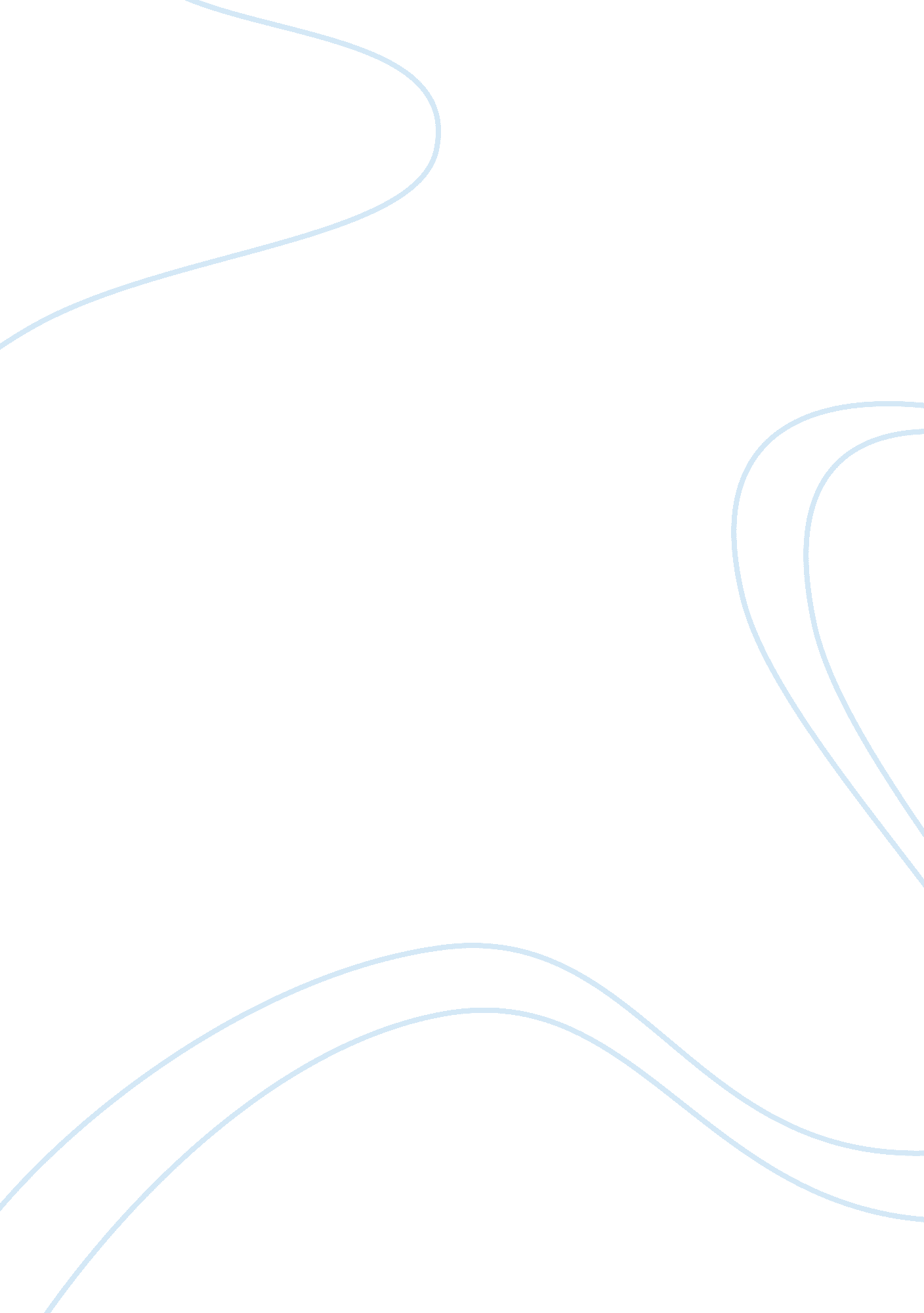 Quotes for writers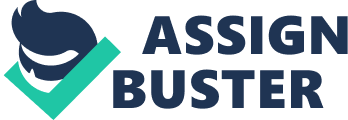 He who would have nothing to do with thorns must never attempt to gather flowers - Henry David Thoreau The Violets in the mountains have broken the rocks - Tennessee Williams " You have to die a few times before you can really live." – Charles Bukowski " You can cut all the flowers but you cannot keep Spring from coming." – Pablo Neruda " great writers are indecent people they live unfairly saving the best part for paper. - Charles Bukowski " to fight for each minute is to fight for what is possible within yourself - Charles Bukowski The consciousness of loving and being loved brings a warmth and a richness to life that nothing else can bring." – Oscar Wilde " What sunshine is to flowers, smiles are to humanity. – Joseph Addison " You have made flowers grow where I cultivated dust and stones. - Robert Jordan " The mind I love must have wild places, a tangled orchard where dark damsons drop in the heavy grass, an overgrown little wood, the chance of a snake or two, a pool that nobody's fathomed the depth of, and paths threaded with flowers planted by the mind." – Katherine Mansfield " Let us leave this place where the smoke blows black And the dark street winds and bends. Past the pits where the asphalt flowers grow We shall walk with a walk that is measured and slow, And watch where the chalk-white arrows go To the place where the sidewalk ends." – Shel Silverstein " You throw thorns, falling in my silence they become flowers." – SiddhÄ�rtha Gautama " The same stream of life that runs through my veins night and day runs through the world and dances in rhythmic measures. It is the same life that shoots in joy through the dust of the earth in numberless blades of grass and breaks into tumultuous waves of leaves and flowers." – Rabindranath Tagore " The earth laughs in flowers." – Ralph Waldo Emerson " How does one become a butterfly? They have to want to learn to fly so much that you are willing to give up being a caterpillar." – Trina Paulus the thing perhaps is to eat flowers and not to be afraid" – E. E. Cummings " Isn't life a series of images that change as they repeat themselves?" – Andy Warhol " It does not matter how slowly you go so long as you do not stop." – Andy Warhol " I don't know where the artificial stops and the real starts." – Andy Warhol " Isn't life a series of images that change as they repeat themselves?" – Andy Warhol " The mystery was gone but the amazement was just starting." – Andy Warhol " People should fall in love with their eyes closed. Just close your eyes. Don’t look and it’s magic" – Andy Warhol " If everyone isn't beautiful, then no one is." – Andy Warhol " The best thing about a picture is that it never changes, even when the people in it do." – Andy Warhol " everything has it's beauty but not everyone sees it" – Andy Warhol 